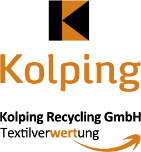 Muster-PressetextFür ein Pressegespräch am SammeltagKleidersammlung hilft (Projekt benennen)(xx) fleißige Helfer und Helferinnen machen es möglich(Musterstadt): Die Kleidersammlung der (Sammelgruppe benennen) weist mit einem Sammelvolumen von (xx) Tonnen ein tolles Ergebnis aus. Nach Abzug der Kosten wird mit einem finanziellen Erlös von (xx) Euro gerechnet.Die (Sammelgruppe benennen) dankt allen Spendern, Helfern und Fahrzeughaltern für die großzügige Mithilfe. Bei der Sammlung waren über (xx) ehrenamtlich Helfende im Einsatz. Im Vorfeld wurden (xx) Handzettel und Sammelbeutel verteilt. Das ehrenamtliche Sammeln hilft, Ressourcen zu sparen und es entstehen keine Entsorgungskosten für die Bürgerinnen und Bürger, betonte der/die Vorsitzende/r (Name einfügen).Mit dem finanziellen Erlös aus der Kleider- und Schuhsammlung werden in diesem Jahr vorrangig Maßnahmen in der (Projektort benennen) unterstützt. Dadurch werden in besonderer Weise (Zielgruppe benennen) gefördert.Die gespendete Sammelware wird in Kooperation mit der Kolping Recycling GmbH Fulda an Vertragssortierbetriebe verkauft und zur Wiederverwendung fachgerecht sortiert.Sollte jemand vergessen haben, die Kleidersäcke abzugeben, kann er sich unter der Rufnummer (xx) bei (Ansprechpartner benennen) melden.Die (Sammelgruppe) nimmt das ganze Jahr über gerne Kleider- und Schuhspenden in der (Musterstraße xx) entgegen. Dort können die Kleiderbeutel rund um die Uhr in zwei Container, gut verpackt, eingeworfen werden.